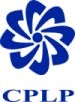 SECRETARIADO EXECUTIVO DACOMUNIDADE DOS PAÍSES DE LÍNGUA PORTUGUESAProposta de Documento de ProjetoI.	ACÇÃODescriçãoDesignaçãoTítulo da AtividadeLocalizaçãoPaís(es), região/regiões, localidade(s)Custo da Atividade e montante solicitado ao Fundo Especial da CPLPResumo(1 página no máximo.)Objectivos(1 página no máximo). Descreva o objetivo global para o qual a Atividade contribui, bem como os objetivos específicos a realizar.Justificação(3 páginas no máximo) Desenvolva os seguintes aspetos:Adequação do Atividade aos objetivos e prioridades da CPLPIdentificação das necessidades manifestadas e dos obstáculos no (s) país (es) abrangidos ou na região/ em regiões específica (s). Descrição do (s) grupo(s)-alvo e dos beneficiários finais incluindo uma estimativa do número.Justificação da selecção do(s) grupo(s)-alvo e dos beneficiários finais e contributo do Atividade para a satisfação das necessidades do(s) grupo(s)-alvo e dos beneficiários finais.Resultados esperados(1 página no máximo) Enuncie apenas os resultados esperados. Descrição minuciosa das ações previstas(5 páginas no máximo)  Indique o título e fazer uma descrição minuciosa de cada passo destinado a obter os resultados, justificando a sua escolha.A descrição minuciosa das ações não deve ser confundida com o plano de acção (ver secção 1.9).Metodologia(4 páginas no máximo)Desenvolva os aspectos seguintes, tendo em conta questões como a relevância, exequibilidade, eficiência, adequação e sustentabilidade:Métodos de execução e justificação da metodologia proposta.Se a Atividade proposta der continuidade a esforços anteriores, descrever de que forma os resultados obtidos.Se a Atividade estiver integrada num programa mais vasto, indicar as modalidades dessa integração ou de que modo é assegurada a coordenação com esse programa. Especificar as sinergias potenciais com outras iniciativas.Metodologia de acompanhamento e de avaliação interna/externa.Descrição do papel e das modalidades de participação dos diversos intervenientes no Atividade (parceiros locais, grupos-alvo, entidades locais, etc.), justificando a repartição dos papéis preconizada. Descrição da equipa proposta para a execução (por função: nesta rubrica não é necessário indicar os nomes das pessoas em questão).Principais meios de execução propostos (equipamento, outros recursos materiais…)Duração e plano de acçãoA duração do Atividade será de ___ dias/semanas/meses.Nota: O plano de acção indicativo não deve mencionar datas reais; começar por “mês 1”, "mês 2”, etc. Recomenda-se aos proponentes que prevejam uma margem de segurança no plano de acção proposto. O plano de acção não deve conter descrições minuciosas das ações previstas, apenas os seus títulos (que devem ser os mesmos que os referidos na secção 1.7). Os meses em que não estejam previstas quaisquer ações devem ser igualmente indicados no plano de acção e incluídos na duração da Atividade.O plano de acção para o primeiro ano de execução deve conter uma descrição suficientemente pormenorizada das fases de preparação e de execução de cada ação. Os planos de acção para cada um dos anos seguintes (dependendo da duração da Atividade) podem ser mais genéricos, devendo apenas conter uma enumeração das principais ações previstas para esses anos. O plano de acção deve ser elaborado com base no seguinte modelo e adaptado à duração prevista para a Atividade:RESULTADOS ESPERADOSEstimativa do impacto nos grupos-alvo/beneficiários(2 páginas no máximo)Descreva de que modo a atividade contribuirá para:Uma melhoria da situação dos grupos-alvo/beneficiáriosO reforço das capacidades técnicas e de gestão dos grupos-alvoResultados concretos(1 página no máximo) Repita a indicação dos resultados esperados, mas acrescentando informação quanto á sua quantificação. Sustentabilidade(3 páginas no máximo)Estabeleça uma distinção entre as seguintes três dimensões da sustentabilidade (se apropriado):Financeira (Como serão financiadas a fases subsequentes ao termo do financiamento pelo Fundo Especial da CPLP)Institucional (As estruturas que permitem a execução continuarão a existir uma vez concluída a Atividade? Haverá uma “apropriação” local dos resultados da Atividade?)Política (Qual será o impacto estrutural da Atividade (ex.: conduzirá a uma melhoria da legislação, dos códigos de conduta, dos métodos, etc.?)Efeitos multiplicadores(1 página no máximo)Descreva as possibilidades de reprodução e de difusão dos resultados da Atividade.Quadro lógicoOrçamento da Atividade II.	CANDIDATOIdentidadeAs alterações de endereço, número de telefone ou de FAX e, em especial do endereço electrónico (e-mail) devem ser notificados, por escrito, ao Secretariado Executivo da CPLP.2. 	Dados bancáriosAntes do início da Atividade, a Proponente deve fornecer uma ficha de identificação bancária certificada pelo banco previsto para depósito dos pagamentos.(Apenas a preencher para acções a apresentar por Observadores Consultivos)3. Descrição do candidato 3.1 Data da criação da organização e data do início das actividades3.2 Principais actividades actuais da organização3.3 Lista dos membros do conselho de administração/comité de direcção da organização.4. Capacidade de gestão e de execução das acçõesExperiência em acções idênticas(1 página no máximo, por cada ação). Descreva pormenorizadamente pelo menos uma acção cuja gestão foi assegurada pela organização nos últimos três anos nos domínios da Atividade proposta. Indicar os seguintes aspectos:Objeto e localizaçãoResultados obtidos Descrição breve CustosContribuição de outros dadores (nome, montante da contribuição)Estas informações destinam-se a avaliar se a organização candidata possui experiência e estabilidade suficientes no domínio da gestão de acções de dimensão comparável à que se candidatam implementar. Recursos(2 páginas no máximo)Descreva os recursos à disposição da organização candidata, nomeadamente:O rendimento anual auferido nos últimos três anosDados financeiros: apresentar as informações no quadro infra com base nas contas de gestão e no balanço do último exercício encerrado da organização proponente.Eventuais garantias prestadas por terceiros:Outros fatores que demonstrem a viabilidade financeira, bem como eventuais riscos ou incertezas associados à execução.Nome da Atividade:Submetido por: Entidade Proponente:Data de ApresentaçãoProcesso n°(reservado ao Secretariado Executivo)(reservado ao Secretariado Executivo)Montante total da AtividadeMontante disponibilizado pelo proponenteMontante solicitado ao Fundo Especial da CPLP Em Euro Em EuroEm EuroDuração da Atividade… dias/semanas/mesesObjetivos da Atividade Objetivo global:Objectivo (s) específico(s):Parceiro (s)Grupo(s)-alvoBeneficiários finaisResultados esperadosPrincipais ações previstasAno 1Ano 1Ano 1Ano 1Ano 1Ano 1Ano 1Ano 1Ano 1Ano 1Ano 1Ano 1Ano 1Ano 1Ano 1Semestre 1Semestre 1Semestre 1Semestre 1Semestre 1Semestre 1Semestre 1Semestre 2Semestre 2Semestre 2Semestre 2Semestre 2Semestre 2ActividadeActividade1º mês23456789101112Organismo de execuçãoExemploExemploExemploExemploAção de preparação 1 (designação)Ação de preparação 1 (designação)Parceiro local 1Ação de execução 1 (designação)Ação de execução 1 (designação)Parceiro local 1Ação de preparação 2 (designação)Ação de preparação 2 (designação)Parceiro local 2Etc.Etc.Para os anos seguintes:Para os anos seguintes:Para os anos seguintes:Para os anos seguintes:Para os anos seguintes:Para os anos seguintes:Para os anos seguintes:Para os anos seguintes:Para os anos seguintes:Para os anos seguintes:ActividadeSem. 3Sem. 4Sem. 5Sem. 6Sem. 7Sem. 8Sem. 9Sem. 10Organismo de execuçãoExemploExemploExemploAção de execução 1 (designação)Parceiro local 1Ação de execução 2 (designação)Parceiro local 2Ação de preparação 3 (designação)Parceiro local 1Etc.QUADRO LÓGICO DA ATIVIDADEQUADRO LÓGICO DA ATIVIDADELógica deIntervençãoIndicadores objectivamenteVerificáveisFontes e meios deVerificaçãoHipótesesObjetivos geraisQuais são os objetivos gerais contemplados?Quais são os indicadores-chave associados a esses objetivos gerais?Quais são as fontes de informação referentes a esses indicadores?Objetivo específicoQue objetivo específico deve ser definido para que a Atividade prevista contribua para os objectivos globais?Que indicadores demonstram claramente que o objetivo da Atividade foi concretizado?Quais as fontes de informação existentes e suscetíveis de ser compiladas?Que métodos permitirão obter essas informações?Que factores e condições, excluindo a responsabilidade do beneficiário daAtividade, serão necessários para atingir este objetivo (condições externas)?Quais são os riscos a considerar?Resultados esperadosOs resultados consistem nas realizações que permitem a consecução do objetivo específico.Quais são os resultados esperados? (Enumere)Que indicadores permitem verificar ou determinar se a Atividade atingiu os resultados esperados?Quais são as fontes de informação referentes a esses indicadores?Que condições externas devem existir para realizar os objetivos esperados no tempo previsto?Ações a desenvolverQuais são as ações principais a desenvolver, por que ordem, para produzir os resultados esperados?(Ordenar as actividades por resultados)Meios:Que meios são necessários para executar as ações? (ex.: pessoal, material, formação, estudos, fornecimentos, instalações operacionais, etc.)Quais são as fontes de informação sobre a execução da Atividade?CustosQuais são os custos da Atividade?De que natureza? (pormenores no orçamento anexo)Quais as condições prévias ao início da Atividade?Que condições não diretamente dependentes do beneficiário devem existir para a execução das ações previstas?Orçamento da Atividade (Montante Solicitado ao Fundo Especial) 1Orçamento da Atividade (Montante Solicitado ao Fundo Especial) 1Orçamento da Atividade (Montante Solicitado ao Fundo Especial) 1Todos os anosTodos os anosTodos os anosTodos os anosTodos os anosAno 12Ano 12Ano 12Ano 12Ano 12Ano 12DespesasDespesasDespesasUnidadeN.º deCusto unitário (em EUR)CPLPCusto unitário (em EUR)Cofinancia.ProponenteCustos Total (em EUR)3Custos Total (em EUR)3Unidade# de Custo unitário (em EUR)CPLPCusto unitário (em EUR)Cofinancia.ProponenteCustos (em EUR) unidadesCusto unitário (em EUR)CPLPCusto unitário (em EUR)Cofinancia.ProponenteCustos Total (em EUR)3Custos Total (em EUR)3unidadesCusto unitário (em EUR)CPLPCusto unitário (em EUR)Cofinancia.ProponenteCustos (em EUR)1. Recursos Humanos1. Recursos Humanos1. Recursos Humanos1.1 Salários (montantes brutos, pessoal local)41.1 Salários (montantes brutos, pessoal local)41.1 Salários (montantes brutos, pessoal local)4   1.1.1 Pessoal técnico   1.1.1 Pessoal técnico   1.1.1 Pessoal técnicoPor mês00Por mês0   1.1.2 Pessoal administrativo e de apoio   1.1.2 Pessoal administrativo e de apoio   1.1.2 Pessoal administrativo e de apoioPor mês00Por mês01.2 Salários (montantes brutos, pessoal expatriado/internacional)1.2 Salários (montantes brutos, pessoal expatriado/internacional)1.2 Salários (montantes brutos, pessoal expatriado/internacional)Por mês00Por mês01.3 Ajudas de custo para deslocações em serviço/viagens51.3 Ajudas de custo para deslocações em serviço/viagens51.3 Ajudas de custo para deslocações em serviço/viagens5   1.3.1 Ao estrangeiro (pessoal afecto à acção)   1.3.1 Ao estrangeiro (pessoal afecto à acção)   1.3.1 Ao estrangeiro (pessoal afecto à acção)Por dia00Por dia0   1.3.2 Locais (pessoal afecto à acção)   1.3.2 Locais (pessoal afecto à acção)   1.3.2 Locais (pessoal afecto à acção)Por dia00Por dia0   1.3.3 Participantes em seminários/conferências   1.3.3 Participantes em seminários/conferências   1.3.3 Participantes em seminários/conferênciasPor dia00Por dia0Subtotal Recursos HumanosSubtotal Recursos HumanosSubtotal Recursos Humanos0002. Viagens62. Viagens62. Viagens62.1 Viagens internacionais2.1 Viagens internacionais2.1 Viagens internacionaisPor voo00Por voo02.2 Transporte local 2.2 Transporte local 2.2 Transporte local Por mês00Por mês0Subtotal ViagensSubtotal ViagensSubtotal Viagens0003. Equipamentos e fornecimentos73. Equipamentos e fornecimentos73. Equipamentos e fornecimentos73.1 Compra ou aluguer de veículos3.1 Compra ou aluguer de veículos3.1 Compra ou aluguer de veículosPor veículo00Por veículo03.2 Mobiliário, equipamentos informáticos3.2 Mobiliário, equipamentos informáticos3.2 Mobiliário, equipamentos informáticos0003.3 Peças sobresselentes/material para máquinas, ferramentas3.3 Peças sobresselentes/material para máquinas, ferramentas3.3 Peças sobresselentes/material para máquinas, ferramentas0003.4 Outros (especificar) 3.4 Outros (especificar) 3.4 Outros (especificar) 000Subtotal Equipamentos e fornecimentosSubtotal Equipamentos e fornecimentosSubtotal Equipamentos e fornecimentos0004. Escritório local4. Escritório local4. Escritório local4.1 Custos do(s) veículo(s)4.1 Custos do(s) veículo(s)4.1 Custos do(s) veículo(s)Por mês00Por mês04.2 Arrendamento de escritórios4.2 Arrendamento de escritórios4.2 Arrendamento de escritóriosPor mês00Por mês04.3 Consumíveis e material de escritório4.3 Consumíveis e material de escritório4.3 Consumíveis e material de escritórioPor mês00Por mês04.4 Outros serviços (tel./fax, electricidade/aquecimento, manutenção)4.4 Outros serviços (tel./fax, electricidade/aquecimento, manutenção)4.4 Outros serviços (tel./fax, electricidade/aquecimento, manutenção)Por mês00Por mês0Subtotal escritório localSubtotal escritório localSubtotal escritório local0005. Outros custos, serviços85. Outros custos, serviços85. Outros custos, serviços85.1 Publicações95.1 Publicações95.1 Publicações90005.2 Estudos, investigação95.2 Estudos, investigação95.2 Estudos, investigação90005.3 Custos de auditoria5.3 Custos de auditoria5.3 Custos de auditoria0005.4 Custos de avaliação5.4 Custos de avaliação5.4 Custos de avaliação0005.5 Tradução, interpretação5.5 Tradução, interpretação5.5 Tradução, interpretação0005.6 Serviços financeiros (custos de garantia bancária, etc.)5.6 Serviços financeiros (custos de garantia bancária, etc.)5.6 Serviços financeiros (custos de garantia bancária, etc.)0005.7 Custos de conferências/seminários95.7 Custos de conferências/seminários95.7 Custos de conferências/seminários90005.8 Ações de visibilidade5.8 Ações de visibilidade5.8 Ações de visibilidade000Subtotal Outros Custos/ServiçosSubtotal Outros Custos/ServiçosSubtotal Outros Custos/Serviços0006. Outros custos do proponente6. Outros custos do proponente6. Outros custos do proponente000Subtotal outrosSubtotal outrosSubtotal outros0007.  Subtotal custos directos da acção (1.-6.)7.  Subtotal custos directos da acção (1.-6.)7.  Subtotal custos directos da acção (1.-6.)0008. Custos administrativos da CPLP (máximo 6% do ponto 7, total dos custos elegíveis diretos da atividade)8. Custos administrativos da CPLP (máximo 6% do ponto 7, total dos custos elegíveis diretos da atividade)8. Custos administrativos da CPLP (máximo 6% do ponto 7, total dos custos elegíveis diretos da atividade)9. Total de custos elegíveis da acção (7.+ 8.)9. Total de custos elegíveis da acção (7.+ 8.)9. Total de custos elegíveis da acção (7.+ 8.)00010. Provisão para imprevistos  da CPLP (máximo 5% do ponto 9 dos custos elegíveis diretos da atividade)10. Provisão para imprevistos  da CPLP (máximo 5% do ponto 9 dos custos elegíveis diretos da atividade)10. Provisão para imprevistos  da CPLP (máximo 5% do ponto 9 dos custos elegíveis diretos da atividade)11. Custo total (9.+ 10.)11. Custo total (9.+ 10.)11. Custo total (9.+ 10.)00012. Montante Total do Projeto - CPLP + Proponente12. Montante Total do Projeto - CPLP + Proponente12. Montante Total do Projeto - CPLP + Proponente1. O orçamento deve cobrir todos os custos elegíveis da atividade e não exclusivamente a contribuição do Fundo Especial da CPLP. As rubricas devem ser apresentadas em pormenor e ser repartidas por todas as suas componentes. Deve ser precisado o número exacto de itens por componente.1. O orçamento deve cobrir todos os custos elegíveis da atividade e não exclusivamente a contribuição do Fundo Especial da CPLP. As rubricas devem ser apresentadas em pormenor e ser repartidas por todas as suas componentes. Deve ser precisado o número exacto de itens por componente.1. O orçamento deve cobrir todos os custos elegíveis da atividade e não exclusivamente a contribuição do Fundo Especial da CPLP. As rubricas devem ser apresentadas em pormenor e ser repartidas por todas as suas componentes. Deve ser precisado o número exacto de itens por componente.1. O orçamento deve cobrir todos os custos elegíveis da atividade e não exclusivamente a contribuição do Fundo Especial da CPLP. As rubricas devem ser apresentadas em pormenor e ser repartidas por todas as suas componentes. Deve ser precisado o número exacto de itens por componente.1. O orçamento deve cobrir todos os custos elegíveis da atividade e não exclusivamente a contribuição do Fundo Especial da CPLP. As rubricas devem ser apresentadas em pormenor e ser repartidas por todas as suas componentes. Deve ser precisado o número exacto de itens por componente.1. O orçamento deve cobrir todos os custos elegíveis da atividade e não exclusivamente a contribuição do Fundo Especial da CPLP. As rubricas devem ser apresentadas em pormenor e ser repartidas por todas as suas componentes. Deve ser precisado o número exacto de itens por componente.1. O orçamento deve cobrir todos os custos elegíveis da atividade e não exclusivamente a contribuição do Fundo Especial da CPLP. As rubricas devem ser apresentadas em pormenor e ser repartidas por todas as suas componentes. Deve ser precisado o número exacto de itens por componente.1. O orçamento deve cobrir todos os custos elegíveis da atividade e não exclusivamente a contribuição do Fundo Especial da CPLP. As rubricas devem ser apresentadas em pormenor e ser repartidas por todas as suas componentes. Deve ser precisado o número exacto de itens por componente.1. O orçamento deve cobrir todos os custos elegíveis da atividade e não exclusivamente a contribuição do Fundo Especial da CPLP. As rubricas devem ser apresentadas em pormenor e ser repartidas por todas as suas componentes. Deve ser precisado o número exacto de itens por componente.1. O orçamento deve cobrir todos os custos elegíveis da atividade e não exclusivamente a contribuição do Fundo Especial da CPLP. As rubricas devem ser apresentadas em pormenor e ser repartidas por todas as suas componentes. Deve ser precisado o número exacto de itens por componente.1. O orçamento deve cobrir todos os custos elegíveis da atividade e não exclusivamente a contribuição do Fundo Especial da CPLP. As rubricas devem ser apresentadas em pormenor e ser repartidas por todas as suas componentes. Deve ser precisado o número exacto de itens por componente.1. O orçamento deve cobrir todos os custos elegíveis da atividade e não exclusivamente a contribuição do Fundo Especial da CPLP. As rubricas devem ser apresentadas em pormenor e ser repartidas por todas as suas componentes. Deve ser precisado o número exacto de itens por componente.2. Esta parte deve ser preenchida se o período de execução da atividade for superior a 12 meses.2. Esta parte deve ser preenchida se o período de execução da atividade for superior a 12 meses.2. Esta parte deve ser preenchida se o período de execução da atividade for superior a 12 meses.2. Esta parte deve ser preenchida se o período de execução da atividade for superior a 12 meses.2. Esta parte deve ser preenchida se o período de execução da atividade for superior a 12 meses.2. Esta parte deve ser preenchida se o período de execução da atividade for superior a 12 meses.2. Esta parte deve ser preenchida se o período de execução da atividade for superior a 12 meses.2. Esta parte deve ser preenchida se o período de execução da atividade for superior a 12 meses.2. Esta parte deve ser preenchida se o período de execução da atividade for superior a 12 meses.2. Esta parte deve ser preenchida se o período de execução da atividade for superior a 12 meses.2. Esta parte deve ser preenchida se o período de execução da atividade for superior a 12 meses.2. Esta parte deve ser preenchida se o período de execução da atividade for superior a 12 meses.3. Os custos e unidades devem ser arredondados para o cêntimo mais próximo.3. Os custos e unidades devem ser arredondados para o cêntimo mais próximo.3. Os custos e unidades devem ser arredondados para o cêntimo mais próximo.3. Os custos e unidades devem ser arredondados para o cêntimo mais próximo.3. Os custos e unidades devem ser arredondados para o cêntimo mais próximo.3. Os custos e unidades devem ser arredondados para o cêntimo mais próximo.3. Os custos e unidades devem ser arredondados para o cêntimo mais próximo.3. Os custos e unidades devem ser arredondados para o cêntimo mais próximo.3. Os custos e unidades devem ser arredondados para o cêntimo mais próximo.3. Os custos e unidades devem ser arredondados para o cêntimo mais próximo.3. Os custos e unidades devem ser arredondados para o cêntimo mais próximo.3. Os custos e unidades devem ser arredondados para o cêntimo mais próximo.4. Se o pessoal não for afectado a tempo inteiro à atividade, a percentagem deve ser indicada junto à descrição do item e traduzida em número de unidades (e não no custo unitário).4. Se o pessoal não for afectado a tempo inteiro à atividade, a percentagem deve ser indicada junto à descrição do item e traduzida em número de unidades (e não no custo unitário).4. Se o pessoal não for afectado a tempo inteiro à atividade, a percentagem deve ser indicada junto à descrição do item e traduzida em número de unidades (e não no custo unitário).4. Se o pessoal não for afectado a tempo inteiro à atividade, a percentagem deve ser indicada junto à descrição do item e traduzida em número de unidades (e não no custo unitário).4. Se o pessoal não for afectado a tempo inteiro à atividade, a percentagem deve ser indicada junto à descrição do item e traduzida em número de unidades (e não no custo unitário).4. Se o pessoal não for afectado a tempo inteiro à atividade, a percentagem deve ser indicada junto à descrição do item e traduzida em número de unidades (e não no custo unitário).4. Se o pessoal não for afectado a tempo inteiro à atividade, a percentagem deve ser indicada junto à descrição do item e traduzida em número de unidades (e não no custo unitário).4. Se o pessoal não for afectado a tempo inteiro à atividade, a percentagem deve ser indicada junto à descrição do item e traduzida em número de unidades (e não no custo unitário).4. Se o pessoal não for afectado a tempo inteiro à atividade, a percentagem deve ser indicada junto à descrição do item e traduzida em número de unidades (e não no custo unitário).4. Se o pessoal não for afectado a tempo inteiro à atividade, a percentagem deve ser indicada junto à descrição do item e traduzida em número de unidades (e não no custo unitário).4. Se o pessoal não for afectado a tempo inteiro à atividade, a percentagem deve ser indicada junto à descrição do item e traduzida em número de unidades (e não no custo unitário).4. Se o pessoal não for afectado a tempo inteiro à atividade, a percentagem deve ser indicada junto à descrição do item e traduzida em número de unidades (e não no custo unitário).5. Indicar em que países são gastas as ajudas de custo assim como as tarifas aplicáveis (não devem exceder a tabela do Secretariado Executivo da CPLP na data da assinatura do contrato). As ajudas de custo diárias cobrem o alojamento, a alimentação, os transportes locais e as despesas miúdas.5. Indicar em que países são gastas as ajudas de custo assim como as tarifas aplicáveis (não devem exceder a tabela do Secretariado Executivo da CPLP na data da assinatura do contrato). As ajudas de custo diárias cobrem o alojamento, a alimentação, os transportes locais e as despesas miúdas.5. Indicar em que países são gastas as ajudas de custo assim como as tarifas aplicáveis (não devem exceder a tabela do Secretariado Executivo da CPLP na data da assinatura do contrato). As ajudas de custo diárias cobrem o alojamento, a alimentação, os transportes locais e as despesas miúdas.5. Indicar em que países são gastas as ajudas de custo assim como as tarifas aplicáveis (não devem exceder a tabela do Secretariado Executivo da CPLP na data da assinatura do contrato). As ajudas de custo diárias cobrem o alojamento, a alimentação, os transportes locais e as despesas miúdas.5. Indicar em que países são gastas as ajudas de custo assim como as tarifas aplicáveis (não devem exceder a tabela do Secretariado Executivo da CPLP na data da assinatura do contrato). As ajudas de custo diárias cobrem o alojamento, a alimentação, os transportes locais e as despesas miúdas.5. Indicar em que países são gastas as ajudas de custo assim como as tarifas aplicáveis (não devem exceder a tabela do Secretariado Executivo da CPLP na data da assinatura do contrato). As ajudas de custo diárias cobrem o alojamento, a alimentação, os transportes locais e as despesas miúdas.5. Indicar em que países são gastas as ajudas de custo assim como as tarifas aplicáveis (não devem exceder a tabela do Secretariado Executivo da CPLP na data da assinatura do contrato). As ajudas de custo diárias cobrem o alojamento, a alimentação, os transportes locais e as despesas miúdas.5. Indicar em que países são gastas as ajudas de custo assim como as tarifas aplicáveis (não devem exceder a tabela do Secretariado Executivo da CPLP na data da assinatura do contrato). As ajudas de custo diárias cobrem o alojamento, a alimentação, os transportes locais e as despesas miúdas.5. Indicar em que países são gastas as ajudas de custo assim como as tarifas aplicáveis (não devem exceder a tabela do Secretariado Executivo da CPLP na data da assinatura do contrato). As ajudas de custo diárias cobrem o alojamento, a alimentação, os transportes locais e as despesas miúdas.5. Indicar em que países são gastas as ajudas de custo assim como as tarifas aplicáveis (não devem exceder a tabela do Secretariado Executivo da CPLP na data da assinatura do contrato). As ajudas de custo diárias cobrem o alojamento, a alimentação, os transportes locais e as despesas miúdas.5. Indicar em que países são gastas as ajudas de custo assim como as tarifas aplicáveis (não devem exceder a tabela do Secretariado Executivo da CPLP na data da assinatura do contrato). As ajudas de custo diárias cobrem o alojamento, a alimentação, os transportes locais e as despesas miúdas.5. Indicar em que países são gastas as ajudas de custo assim como as tarifas aplicáveis (não devem exceder a tabela do Secretariado Executivo da CPLP na data da assinatura do contrato). As ajudas de custo diárias cobrem o alojamento, a alimentação, os transportes locais e as despesas miúdas.6. Indicar as localidades de saída e de destino.6. Indicar as localidades de saída e de destino.6. Indicar as localidades de saída e de destino.6. Indicar as localidades de saída e de destino.6. Indicar as localidades de saída e de destino.6. Indicar as localidades de saída e de destino.6. Indicar as localidades de saída e de destino.6. Indicar as localidades de saída e de destino.6. Indicar as localidades de saída e de destino.6. Indicar as localidades de saída e de destino.6. Indicar as localidades de saída e de destino.6. Indicar as localidades de saída e de destino.7. Custos de compra e de aluguer.7. Custos de compra e de aluguer.7. Custos de compra e de aluguer.7. Custos de compra e de aluguer.7. Custos de compra e de aluguer.7. Custos de compra e de aluguer.7. Custos de compra e de aluguer.7. Custos de compra e de aluguer.7. Custos de compra e de aluguer.7. Custos de compra e de aluguer.7. Custos de compra e de aluguer.7. Custos de compra e de aluguer.8. Apresentar em pormenor. Não serão aceites valores fixos.8. Apresentar em pormenor. Não serão aceites valores fixos.8. Apresentar em pormenor. Não serão aceites valores fixos.8. Apresentar em pormenor. Não serão aceites valores fixos.8. Apresentar em pormenor. Não serão aceites valores fixos.8. Apresentar em pormenor. Não serão aceites valores fixos.8. Apresentar em pormenor. Não serão aceites valores fixos.8. Apresentar em pormenor. Não serão aceites valores fixos.8. Apresentar em pormenor. Não serão aceites valores fixos.8. Apresentar em pormenor. Não serão aceites valores fixos.8. Apresentar em pormenor. Não serão aceites valores fixos.8. Apresentar em pormenor. Não serão aceites valores fixos.9. Indicar unicamente no caso de subadjudicação total.9. Indicar unicamente no caso de subadjudicação total.9. Indicar unicamente no caso de subadjudicação total.9. Indicar unicamente no caso de subadjudicação total.9. Indicar unicamente no caso de subadjudicação total.9. Indicar unicamente no caso de subadjudicação total.9. Indicar unicamente no caso de subadjudicação total.9. Indicar unicamente no caso de subadjudicação total.9. Indicar unicamente no caso de subadjudicação total.9. Indicar unicamente no caso de subadjudicação total.9. Indicar unicamente no caso de subadjudicação total.9. Indicar unicamente no caso de subadjudicação total.Nota importante: O beneficiário assume plena responsabilidade pela exactidão dos dados financeiros constantes do presente orçamento.Nota importante: O beneficiário assume plena responsabilidade pela exactidão dos dados financeiros constantes do presente orçamento.Nota importante: O beneficiário assume plena responsabilidade pela exactidão dos dados financeiros constantes do presente orçamento.Nota importante: O beneficiário assume plena responsabilidade pela exactidão dos dados financeiros constantes do presente orçamento.Nota importante: O beneficiário assume plena responsabilidade pela exactidão dos dados financeiros constantes do presente orçamento.Nota importante: O beneficiário assume plena responsabilidade pela exactidão dos dados financeiros constantes do presente orçamento.Nota importante: O beneficiário assume plena responsabilidade pela exactidão dos dados financeiros constantes do presente orçamento.Nota importante: O beneficiário assume plena responsabilidade pela exactidão dos dados financeiros constantes do presente orçamento.Nota importante: O beneficiário assume plena responsabilidade pela exactidão dos dados financeiros constantes do presente orçamento.Nota importante: O beneficiário assume plena responsabilidade pela exactidão dos dados financeiros constantes do presente orçamento.Nota importante: O beneficiário assume plena responsabilidade pela exactidão dos dados financeiros constantes do presente orçamento.Nota importante: O beneficiário assume plena responsabilidade pela exactidão dos dados financeiros constantes do presente orçamento.Identificação oficial:Acrónimo:Ficha de identificação jurídica na CPLP:Nacionalidade:Estatuto jurídico:Número de Identificação Fiscal:Sede:Endereço postal:Número de telefone: Indicativo do país+indicativo da localidade + númeroNúmero de FAX: Indicativo do país+indicativo da localidade + númeroEndereço do correio electrónico da organização:Sítio na Internet da organização:Pessoa de contacto para a acção:Endereço de correio electrónico da pessoa de contacto:NomeProfissãoNacionalidadeFunçãoTempo de serviço (anos) no conselho de administração/comité de direcçãoAnoVolume de negócios ou equivalenteRendimento líquido ou equivalenteOrçamento ou saldo total do balançoPercentagem de participaçãoDívidas a médio e longo prazoDívidas a curto prazo (< 1 ano)NN-1N-2